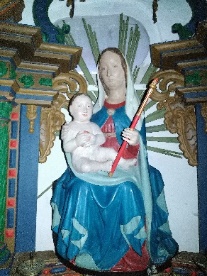 GOTTESDIENSTORDNUNG MAI 2023BOGOSLUŽNI RED VELIKI TRAVEN 2023Gebetsanliegen des Bischofs molitveni namen škofa:Gottes Geist stärke die jungen Menschen, die in deisen Tagen die Sakramente der Erstkommunion und der Firmung empfangen, damit sie als seine Mitarbeiterinnnen und Mitarbeiter die Welt erneuern. Božji duh naj krepi mlade, ki v teh dneh prejemajo zakrament prvega sveta obhajila ali birme, da bodo sodelovali pri obnovi našega sveta.Heilige Messen können bei Herrn Pfarrer Marijan Marijanovič unter 0676 877 28579 bzw. 04274 3290 oder bei Frau Karin Lesjak unter 0676 4519866 bestellt werden. Svete maše naročite pri župniku Marijanu Marijanoviču ali pri Postrajnci. 7.MAI 2023ERSTKOMMUNION prvo obhajiloGESTALTUNG poje: Schulchor šolski zbor10.00 Uhr uri+ pater Tonček Zajc 3.letnica Jahresmesse+ SCHOBERNIG Gregor sen. 10.Jahresmesseund alle SCHOBERNIG Verstorbene13.MAI 2023Vorabendmesse predvečerna maša17.00 !!Uhr - uriHeilige Messe – sveta maša + KANDUTSCH Franz+ ZAGRAJSEK Sieglinde+ BIERBAUMER Julia, Johann + Ewald15.MAI 2023Anbetungstag am Humvedno česčenje na Humu9.00 Uhr – uri+ SCHLEICHER, SCHOBERNIG und DIERNBACHER Verstorbene+ STEINER Sophie18.00 Uhr -uri+ KEUSCHNIG Maria und TOMAN Verstorbene+ GREIBL Franz und Eltern+ SCHLEICHER Alfred und Mathilde+ ISOPP Marija in Anton in PAVLOVE rajne16.MAI 2023KAPELLE IN FRÖG KAPELICA NA BREGU 18.00 Uhr – uri+ FÜR ALLE VERSTORBENE AUS FRÖG UND DUEL    za vse rajne vasi Dule in Breg18.MAI 2023CHRISTI HIMMELFAHRT GOSPODOV VNEBOHOD8:30 Uhr – uri+ RAUTER Hubert 4. Jahresmesse letnica und alle Rauter Verstorbene20.MAI 2023Vorabendmesse predvečerna maša18.00 Uhr – uri+ LAMPRECHT Friedrich+ KULLNIG Anna und Traudi und alle KULLNIG Verstorbene+ GREIBL Rudolf und alle Greibl Verstorbene+ MELINZ Josefa und alle Melinz Verstorbene28.MAI 2023 PFINGSTEN BINKOŠTNA NEDELJA8.30 Uhr – uri+ KRALL Johann, WIDMANN Verstorbene und SCHLEICHER Alfred+ KANZIAN Matthäus 1. Jahresmesse letnicaPFINGSMONTAG BINKOŠTNI PONEDELJEKKeine hl. Messe ni svete maše